
New Employee Onboarding Checklist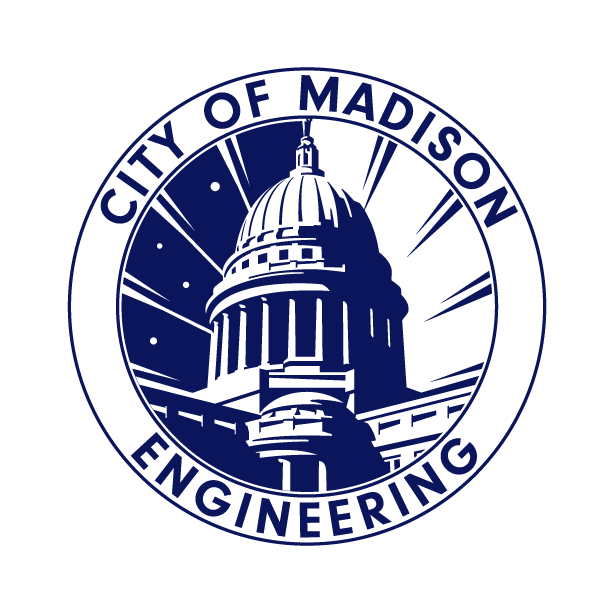 New Employee’s Name _________________________________________Job Title ______________________ Start Date ______________________Assigned Work Location ________________________________________ To be completed prior to employee’s first day of workOutcomes: This is a welcoming work environment with informed colleagues and a fully-equipped work space; new employees feel “settled in” on their first day.
To be completed on the employee’s first day of work
To be completed during the employee’s first week of work Outcomes: New employee has an overview of internal processes and performance expectations; feels settled into the new work environment.
To be completed during the employee’s first month of work Outcomes: Employee is conscious of their performance relative to the position and expectations; is developing skills, learning about the organization, and building relationships.

Months 3 to 6 Outcomes: Employee is fully engaged in new role – applies skills and knowledge, makes sound decisions, contributes to department goals, understands how their assignments affect others in the organization, and develops effective working relationships. The employee has a strong understanding of City and department’s mission and culture.Months 6 to 12Outcomes: Employee is fully engaged in new role – applies skills and knowledge, makes sound decisions, contributes to department goals, understands how their assignments affect others in the organization, and develops effective working relationships. The employee has a strong understanding of City and department’s mission and culture.TASKASSIGNED TOCOMPLETED?Submit the appropriate new hire information to Human Resources and Payroll.EGGLRegister new employee for New Employee Orientation with Human Resources.EGGLReview Welcome PowerPoint to make sure current. EGGLOrder building and/or office area keys.JOHNSON (CCB)
EGGL (EMIL)Order business cards and name plate, if needed.JOHNSONIdentify computer needs and additional requirements. Communicate these needs to Felix Eggl.SUPERVISORContact Information Technology to submit new employee request.  Arrange for email setup and phone installation, if applicable. Arrange for access to appropriate common drives and programs. Request setup any non-standard software.EGGLAdd employee to relevant email lists.SUPERVISORWelcome phone call or email to new employee to confirm start date, time, place, parking, etc. SUPERVISORPrepare employee’s calendar for the first two weeks by adding regularly scheduled meetings (e.g. staff and department) to employee’s calendar.SUPERVISOREmail EN GROUP to notify them of the new hire. Include the employee's start date, role/job title, location and contact information. Copy the new employee, if appropriate.CRYANSet up meetings with critical people for the employee’s first few weeks.SUPERVISORClean and set up work station, and set up phone, computer, office supplies, and necessary equipment.SUPERVISORArrange any other trainings required for the job.SUPERVISORSchedule time to meet City Engineer and Section Head on employee’s first day.SUPERVISORTASKASSIGNED TOCOMPLETED?Be available to greet the employee on the first day.SUPERVISORShow employee to their workspace.SUPERVISORIntroduce employee to others in the department.SUPERVISORGive employee keys and/or building access card.JOHNSON (CCB)
EGGL (EMIL)Explain how to request additional supplies.JOHNSON (CCB)
EGGL (EMIL)Provide information on setting up voicemail and computer.JOHNSON (CCB)
EGGL (EMIL)Introduce employee to City Engineer and Section Head.SUPERVISORExplain the first week’s schedule, including trainings.SUPERVISORReview “Welcome to City Engineering” PowerPoint presentation with employee which includes information on following:Info on department – vision, mission, goalsPosition DescriptionOrganizational structureHours, paid leave, timesheetsWork rulesBuilding-specific safety and emergency informationSafetyEmployeenet resourcesSUPERVISORTake employee on a tour of the workplace (CCB or Emil) to which employee is assigned.SUPERVISORBring employee to HR for New Employee Orientation.SUPERVISORTrain employee on basic systems.SUPERVISORMeet with employee towards end of day to check in.SUPERVISORTASKASSIGNED TOCOMPLETED?Ensure employee has fully functioning computer and systems access and understands how to use them.SUPERVISORDebrief after the employee attends initial meetings, attends training, and begins regular work duties. SUPERVISORTouch base quickly each day.SUPERVISORArrange for new employee to tour other Engineering facility (CCB or Emil) which is not their assigned work location. Introduce to employees at other facility.SUPERVISORSchedule regularly occurring one-on-one meetings.SUPERVISORSchedule meeting with PIO to learn about internal and external communications.SUPERVISORHave employee “shadow” the supervisor at meetings to get exposure to other departments and support services.SUPERVISORTASKASSIGNED TOCOMPLETED?Schedule and conduct regularly occurring one-on-one meetings.SUPERVISORContinue to provide timely, on-going, meaningful “everyday feedback.”SUPERVISORElicit feedback from the employee and be available to answer questions.SUPERVISORDiscuss performance and professional development goals.SUPERVISORContinue introducing employee to key people and bring them to relevant meetings and events.SUPERVISORHave employee “shadow” the supervisor at meetings to get exposure to other departments and support services.SUPERVISORSolicit employee’s feedback and suggestions on ways to improve the onboarding experience.  Do this one-on-one or with a small group of new employees.SUPERVISOREnsure employee is signed up for necessary training. SUPERVISORNew Employee Orientation generally occurs twice a year, and the employee will be emailed when the next training is scheduled.SUPERVISOR